         Дети 2-3 лет должны безошибочно осуществлять выбор из 2-3 предметов по форме, величине и цвету. Дидактическая игра приобретает всё большее значение. Между тем, наряду с использованием представлений о форме, цвете, величине и др., она составляет одну из основ умственного воспитания, всестороннего развития и формирования познавательных способностей ребёнка.                                                                                Богатые возможности для сенсорного развития и совершенствования ловкости рук  таят в себе народные игрушки: башенки, матрешки, неваляшки, разборные шары, яйца и многие другие. Детей привлекают красочность этих игрушек, забавность действий с ними. Играя, ребенок приобретает умение действовать на основе различения формы, величины, цвета предметов, овладевает разнообразными новыми движениями, действиями. Организовывать дидактические игры нужно, чтобы дети эмоционально приобщались к смысловому содержанию игровых задач, вместе со взрослым учились ставить интересную воображаемую цель, искали способы и средства для её достижения.                     Дома можно использовать разные игры для детей дошкольного возраста.          При этом важно соблюдать ряд правил: - играть нужно каждый день;- количество игр не должно превышать 2 – 3- х в день;- начинать нужно с 3 - 5 минут в день, постепенно увеличивая продолжительность игр до 15 мин.;- использовать в играх наглядный материал – картинки, игрушки, натуральные предметы;- говоря с ребенком, поворачиваться к нему лицом, чтобы он видел, как вы произносите слова;- говорить четко, внятно, использовать понятные ребенку слова, объяснять значение незнакомых слов;- поддерживать своего ребенка, хвалить даже за незначительные успехи.         У ребенка в раннем возрасте в процессе дидактической игры формируется представление о: свойствах предмета (форме, цвете, размере) количестве предметов равенстве и отличии окружающем мире себе самом и своем собственном теле        Дидактические игры условно можно разделить на три типа:1. Игры с предметами, игрушками2. Словесные игры3. Настольно-печатные        Игры с игрушками и различными предметами способствуют развитию тактильных ощущений, фантазии, мышления. Дети учатся узнавать предметы по внешнему виду.Игра «Что растет на огороде и в саду?»В ведерке или корзинке находятся игрушечные овощи и фрукты.Родитель говорит: «К нам приходил ежик, он принес фрукты и овощи. Давай узнаем, что растет на огороде, а что в саду». Затем родитель просит малыша достать ему какой-либо овощи из корзинки. Овощи кладутся в одну сторону, а фрукты в другую. При этом нужно сказать ребенку, как называется данный фрукт либо овощ, какого он цвета, где растет.        Настольные игры развивают в детях усидчивость, логическое мышление. Для детей 2-3 лет не нужно покупать сложные настольные игры. Игра должна быть понятна и интересна малышу.         Какие настольные игры подходят для такого возраста? Это могут быть:1. Карточки с временами года, животными, цветами2. Магнитная доска с животными, цифрами, буквами3. Элементарные пазлы из 3-4 элементов4. Деревянные конструкторы с различными элементамиНастольная игра для детей 2-3 лет        Также можно соорудить интересную игру своими руками. Для этого вам понадобится:1. Пустой лоток2. Крупа (гречка, горох, рис)3. Крупные камушки или бусинки         В лотке с крупой спрячьте бусинки. Пусть ребенок попробует их все найти. Эта игра рассчитана на улучшение мелкой моторики пальцев.Игра «Что за предмет?»В мешочек складываются различные предметы. Например: Карандаш Шарик Игрушка ПлаточекПредметы могут быть самые разнообразные. Ребенок или родитель достают из мешочка предмет. Ребенок должен назвать его.Игра «Построй замок»Для этой игры понадобятся кубики разной формы: Квадратные Прямоугольные Цилиндрические КонусообразныеПомогите ребенку построить большой замок.Словесные игры развивают речь, пополняют словарный запас, развивают умение вести диалог и выражать свои мысли, закрепляют правильное произношение.Игра «Поющие буквы»Родитель поющим голосом произносит «А-а-а-а». Затем просит повторить малыша поющий звук. Далее поем букву О, И, У и другие согласные. Таким образом ребенок учит буквы и звуки.Игра «Как говорят животные?»Разглядывая карточки с изображениями животных, родитель просит ребенка сказать, как говорит корова или котик. Если ребенок еще не знает, следует самому сказать ему: «Мяу-мяу» или «Му-му». Дети быстро запоминают звуки животных.Настольно-печатные игры Настольно - печатные игры – это интересное занятие для детей при ознакомлении с окружающим миром, миром животных и растений, явлениями живой и неживой природы. Они разнообразны по видам: «Лото», «Домино», «Парные картинки». С помощью настольно- печатных игр можно успешно развивать речевые навыки, математические способности, логику, внимание, учиться моделировать жизненные схемы и принимать решения, развивать навыки самоконтроля.Игра «Найди пару»Перед ребенком раскладываются карточки с изображением геометрических форм. Малыш должен найти пару к карточке. Например, две карточки с красными квадратами, затем две карточки с желтыми треугольниками.Игра «Пазлы»Пазлы для детей двух-трех лет должны состоять из 3-4 частей. Начиная с простых частей, малыш будет учиться составлять общий предмет из деталей.Предметная игра, обучающая цветам «По домам».Нужно: Три ящика или коробки, обклеенные цветной бумагой желтого, синего и красного цветов, фигурки животных, птиц, человечков, вырезанные из бумаги желтого, синего и красного цветов.Ход игры: Перед малышом выставляют цветные коробочки. Фигурки из цветной бумаги перемешивают, выкладывают перед ребенком, просят его определить фигурку в ее «домик» такого же цвета, как она сама. Просят ребенка озвучить название цвета. Позже можно добавлять в игру новые цвета.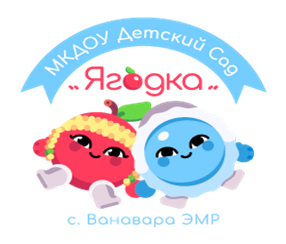 Консультация для родителей«Поиграй со мной, мама» (дидактические игры дома)Подготовила воспитательЮлдашева Зульфия  Хуббитдиновна.